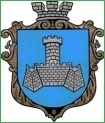 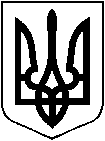 УКРАЇНАм. Хмільник Вінницької областіРОЗПОРЯДЖЕННЯМІСЬКОГО ГОЛОВИВід 23 жовтня 2019 р.                                                                                        №407-р  Про скликання та порядок підготовки							               позачергової 66 сесії міської ради 7 скликанняВраховуючи службові записки начальника управління ЖКГ та КВ міської ради Сташка І.Г. від 21.10.2019р. № 2560/01-20, начальника управління економічного розвитку та євроінтеграції міської ради Підвальнюка Ю.Г. від 21.10.2019р. № 2570/01-20 та від 22.10.2019р. № 2573/01-21, завідувача сектору з питань культури міської ради Стукан В.П. від 22.10.2019р. №2589/01-25, начальника фінансового управління міської ради Тищенко Т.П. від 21.10.2019 року №2571/01-22, керуючись ст.ст. 42, 59 Закону України “Про місцеве самоврядування в Україні”: 1. Скликати позачергову 66 сесію міської ради 7 скликання 25 жовтня 2019 року об 11:00 годині в залі засідань міської ради /2 поверх/.2. На розгляд сесії винести наступні питання: 3. Рекомендувати головам постійних комісій міської ради провести засідання комісій 25 жовтня 2019 року о 10.00 год. за напрямком розгляду питань.4. Головам постійних комісій висновки до розглянутих на комісіях питань, протоколи засідань направити міському голові до початку сесії 25 жовтня 2019 року.5. Відділу інформаційної діяльності та комунікацій із громадськістю міської ради про місце, дату, час проведення та порядок денний сесії поінформувати населення через офіційний веб-сайт міста Хмільника, а відділу організаційно-кадрової роботи міської ради депутатів міської ради.6. Загальному відділу міської ради підготувати зал засідань міської ради /2 поверх/ та забезпечити онлайн - відеотрансляцію засідання.7.  Контроль за виконанням цього розпорядження залишаю за собою.   Міський голова                                                                                   С.Б. РЕДЧИК   С.П.Маташ   П.В. Крепкий   О.В.Тендерис   Н.А.Буликова   Н.П.Мазур   О.Д. Прокопович   Ю.В. Козачок-ФесенкоПро затвердження інвестиційного договору, укладеного між міською радою та Товариством з обмеженою відповідальністю «Розбудова та розвиток», на реставрацію та використання пам’ятки архітектури національного значення (ох.№994/1-Н) Палацу графа Ксідо.Інформація: Підвальнюка Ю.Г., начальника управління економічного розвитку та євроінтеграції міської радиПро внесення змін до Програми розвитку житлово-комунального господарства та благоустрою Хмільницької міської об’єднаної територіальної громади на 2019-2021 роки, затвердженої рішенням 53 сесії міської ради 7 скликання від 19 жовтня 2018 року №1693 (зі змінами).Інформація: Сташка І.Г., начальника управління житлово-комунального господарства та комунальної власності міської радиПро внесення змін та доповнень до  міської цільової Програми регулювання земельних відносин та управління комунальною власністю у Хмільницькій міській об’єднаній територіальній громаді на 2017-2020 роки (зі змінами).Інформація: Сташка І.Г., начальника управління житлово-комунального господарства та комунальної власності міської радиПро прийняття в комунальну власність Хмільницької міської об’єднаної територіальної громади рухомого майна.Інформація: Сташка І.Г., начальника управління житлово-комунального господарства та комунальної власності міської радиПро визнання рішення 64 сесії міської ради 7 скликання від 10.09.2019 року № 2261 «Про приватизацію об’єкта комунальної власності: будівлі друкарні з прибудовами по вул. Пушкіна, 12» таким, що втратило чинність.Інформація: Сташка І.Г., начальника управління житлово-комунального господарства та комунальної власності міської радиПро приватизацію об’єкта комунальної власності.Інформація: Сташка І.Г., начальника управління житлово-комунального господарства та комунальної власності міської радиПро відміну електронного аукціону з приватизації об’єкта комунальної власності: будівлі котельні з прибудовою по вул. Лисенка, 23Б.Інформація: Сташка І.Г., начальника управління житлово-комунального господарства та комунальної власності міської радиПро внесення змін до рішення 64 сесії Хмільницької міської ради 7 скликання від 10.09.2019 року № 2195 «Про погодження КП «Хмільникводоканал» Хмільницької міської ради отримання овердрафтового кредиту.Інформація: Сташка І.Г., начальника управління житлово-комунального господарства та комунальної власності міської радиПро внесення змін до рішення 53 сесії міської ради 7 скликання від 19.10.2018 р. №1696 «Про Порядки використання коштів міського бюджету, передбачених на фінансування Міської програми розвитку культури та духовного відродження Хмільницької міської об’єднаної територіальної громади на 2019-2021 роки, зі змінами»Інформація: Стукан В.П., завідувача сектору з питань культури міської радиПро внесення змін до рішення 57 сесії міської ради 7 скликання від 12.12.2018р. №1872 «Про місцевий бюджет Хмільницької об’єднаної територіальної громади на 2019 рік» (зі змінами)Інформація: Тищенко Т.П., начальника фінансового управління міської радиПро затвердження договорів про передачу видатків у 2019 році.Інформація: Тищенко Т.П., начальника фінансового управління міської радиПро затвердження договору про передачу коштів між місцевими бюджетами у 2019 роціІнформація: Тищенко Т.П., начальника фінансового управління міської ради